EXTRACTION, ISOLATION AND PURIFICATION OF PURE COMPOUNDS 3-METHYL-HENEICOSANE FROM MESOSPHAERUM SUAVEOLENS (LANCHAK) OF LAMIACEAE FAMILYKhomdram Utarani Chanu, Dr Wangkheimayum Marjit Singh*Department of Chemistry, G. P. Women’s College, DMU, ImphalThe mesosphairon word comes from the Greek and Latin mesosphaerum, meaning a type of tuberose with medium-sized leaves and its specific epithet suaveolens, means with a sweet fragrance due to the aroma of essential oils exhaled by the trichomes present on its leaves1,2. 2.1 Plant identification:                        Kingdom:	            Plantae                        Class:                          Angiosperms                        Family:                         Lamiaceae                        Genus:                          Mesosphaerum                        Species:                        M. suaveolens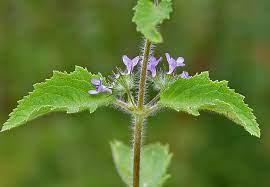 Mesosphaerum Suaveolens locally known ‘Lanchak’ in Manipur belongs to the Lamiaceae family. It is a branching shrub, native to tropical parts of Asia, Africa and Australia, mostly grown on hilly regions, wastelands and open forests. In Manipur, it is mostly distributed in dry hilly area and roadside. It is 3.5-6.9 ft. tall, stems are hairy, leaves are oppositely arranged in oval shape, tips are broadly pointed, flowers are pink or purple arranging in clusters form in the upper leaf axils3,4. In prehistoric time, people being used the medicinal plants for both treatments of diseases as well as for food5,6. Ancient people of Kangleipak used the seed of Lanchak as a source of food during war as minimal amount of these seeds were sufficient to sustain the energy and quench the hunger for longer period of time, hence the Meitei word “Lanchak” was name thereafter. Practically, the Lamiaceae family has ethno medicinal value and medicinal applications7-12.In Northeast people of Manipur, traditionally the plant species Mesosphaerum Suaveolens used to treat numerous ailments such as anti-inflammatory, anti-diabetic, respiratory, gastrointestinal, wounds, cold, fever, infections and various skin complaints. In literature reported that the plant species used as therapeutic resources in Brail13. Leaves of this species are mainly used to treat respiratory diseases (bronchitis, asthma, flu and colds). M. Suaveolens contains a high-rise biotechnological potentiality, importantly in its essential oil14.         Based on the place of occurrence, in Manipur locally this species is known as “Lanchak”, in India as “pignut” in Brail as “bamburral” or “alfaema-brava”15. Mesosphaerum Suaveolens has many synonyms Hyptis congesta Leonard, Hyptis Suaveolens, Ballota Suaveolens L., Bystropogon Suaveolens (L.). In literature, there are some compounds have been characterised their structures are reported (Table 1). Its stem is photosynthetic quadrangular and hairy with closely spaced branches and nodes. It leaves has oval, pilose limb, serrate or cordate margin, acute apex, and obtuse base with opposite crossed phyllotaxis. The petioles are short, canaliculate, as are its stems. Its inflorescences made up of up to twenty flowers pinpoint around the nodes and nearby the leaf axils. The flowers are pedunculate with a persistent, calyx is tubular, and sepals are five pointed. The corolla is also tubular with 5 lilac petals with evident lobes. The fruits of Mesosphaerum Suaveolens are dry, indehiscent and uniseminated originating from a bicarpellate gynoecium. The dimorphic seeds two part per fruit. Such diasporas seeds of Mesosphaerum Suaveolens are elongated with dorsoventral flattening, longitudinal median ridge, starting near the hilum and expands to the top of the seed with retusa boundary with black coloration40-42. Geographically distribution of M. suaveolens is native to tropical America and it is ruderal, it wind up invading natural ecosystems in tropical and subtropical regions of the globe. Because of this widespread occurrence, the Mesosphaerum Suaveolens species is considered a pantropicalruderal species43-46. The significance source of Mesosphaerum suaveolens are essential oils, triterpenes, alkaloids, phenols, flavonoids, saponins and sterols48,49. The essential oil obtained exclusively from its leaves of this species has already been chemically characterized in many studies. Due to the high level of genetic polymorphism Mesosphaerum Suaveolens species allows high variability in the composition and content of the major constituents and adaptation to changes in environmental characteristics has been found50. From the M. suaveolens extracts, terpenoids had a great predominance mainly mono, di, tri, and sesquiterpenes class of terpenoids was reported. The diterpenes, suaveolic acid be highlighted with recognized antimicrobial and allelopathic action51. Moreover, phenolic acids; phenylpropanoids, flavonoids13, 26 and fatty acids38, 39 were also identified in different parts of M. suaveolens.  This study aimed at extraction, isolation, identification and characterisation of new pure compounds was isolated from the aerial parts of Mesosphaerum Suaveolens and to studies the biological activity of the compounds. Table 1: Identified constituents in Mesosphaerum suaveolens (L.) Kuntze (Lamiaceae)Other Biological Activities: Additionally to the aforesaid activities, the M. suaveolens herbaceous species present bioactive compounds against other biological organisms. Among these were call attentiom to parasitic organisms of human beings, as reported,52 the evaluation of the trypanocidal action (Trypanosomabruceibrucei) in vivo of gold nanoparticles from M. suaveolens was displayed. After seven days of infection, M. suaveolens species can cause a total clearance of the parasite. Furthermore in insecticidal measures against malaria vectors “Anopheles spp.”, M. suaveolens shows antiplasmodial activity “Plasmodium falciparum 3D7”53-55. Antiulcer Activity: The leaves of Mesosphaerum suaveolens are generally used for the treatment of gastric ulcers but no active ingredient had been identified and is Vera-Arvaze et al firstly done by evaluating such an effect.21 Vera-Arvaze isolated the diterpenesuaveolol from the leaves and analyse it against an induced experimental model. The outcome hand over that diterpenesuaveolol had a gastroprotective effect of more than 70%. After one year of publication of the mentioned study, make use of the ethnopharmacological approach of M. suaveolens evaluated its antiulcer potential across the ethanolic extract and its fractions was reported.56 The results for all products had high significance, p > 0.001. At a dose of 500 mg/kg, the fraction obtained from the hexane being the most effective with 74% inhibition of induced gastric ulcer. We still required hunting the biologically important active compound, so we choose this plant Mesosphaerum suaveolens for extraction, isolation and purification of pure compound for the hunt of biologically important active compound. We purified and characterised and confirmed compound 1 from spectroscopic data as 3-methyl-Heneicosane.Fig 1: Compound 1, 3-methyl-Heneicosane2.2 Material and method:  The fresh plants of Mesosphaerum Suaveolens were collected from Wangu Tejpur (Near Ibudhou Santhong Apanba). The arial parts of the plants are cleaned with water to remove physical impurities, air-dried, keep for 6 days in the shadow, and grind to a fine powder by using grinder. Then the air-dried powder were weighed on an analytical balance, get 700g weighed.2.3 Extraction and Isolation of Plant Materials: The weighted powders of Mesosphaerum Suaveolens (700g) were subjected to extraction in the Soxhlet apparatus with petroleum ether at 700C continuously for conjugative  3 weeks as shown in Fig. 3: After filtration, each extraction solvent was then evaporated using rota evaporator under reduce pressure, the crude product were found. Before packing in an open column, crude products are dried with the silica gel for 2 days in the shade. Wet packing of column was performed by mixing with minimum amount of Silica gel and the solvent petroleum ether. Then, it was loaded to a column packed with silica gel and elution started with 100% of petroleum ether and ready to purify the compound by using column chromatography with increasing ratio of Ethyl Acetate with Petroleum Ether gradually.TLC plates were prepared manually. TLC plates are used for checking the presence of compounds and purity of the compounds.2.4: Open Column Chromatography  Column		          glass column  Adsorbent	           silica gel   Solvent			 petroleum ether   Sample loading		 wet packing   Detection	            Fraction were examined by TLC technique.Wet packing method was used for the packing of column using the slurry of 60-120 silica gel mesh for column chromatography for the separation of pure compound from the crude products. The column elution was started with 100% petroleum ether and polarity was increased gradually.2.5: Purification of compoundsWhen the column was eluted with petroleum ether (100%) gave fraction (1-60) as a mixture of two compound (showing two spot) in one dimension ascending, which were concentrated by evaporation The mixture of compound was dissolved in petroleum ether and the compound 1, 3-methyl-Heneicosane was precipitate out as white solid by putting the methanol. The process of precipitation was repeated for three times until all the oily yellow liquid was completely removed and is crystallised as white crystal from dichloromethane. After characterisation from the UV-visible, IR, NMR, GC-MS, the structure of the compound 1, 3-methyl-Heneicosane is shown in Fig. 1.  The compound 1, 3-methyl-Heneicosane is soluble in n-hexane, petroleum ether, Dichloromethane and chloroform. But it is not soluble in methanol, acetone and acetonitrile. The running of column chromatography method is further carried out with 3% ethyl acetate with 97% petroleum ether and it was collected as compound 2 and characterisation by different spectroscopic method is undergoing. Moreover many compounds are also collected .Eluent polarity percent and fractions isolated from the column chromatography are given in table 2. Table 2: Fractionation - extractAnalytical Thin-Layer Chromatography (TLC)Technique		:  One dimension, ascendingAdsorbant		: silica gelLayer thickness  	: 0.2 mmDistance		: 2 by 4 cmTemperature      	: Laboratory temperature(28-35˚C)Locating reagent	:Iodine granules                      2.6: Characterization of compoundsThe UV-visible spectra does not shows any characteristic absorption spectra indicating there is no n→ π* and π → π* transition. The IR spectrum of compound 1, 3-methyl-Heneicosane shows some characteristic stretching peak. It shows stretching frequencies at 2849 cm-1 and 2918 cm-1 corresponding to stretching frequencies of C-H bonds. The stretching frequency at 1474 cm-1 corresponds to C-H scissoring. From the IR spectrum, it is also confirm that there are no aromatic groups as well as any other functional group. That is the compound is aliphatic compound without any other functional groups as shown in Fig. 6.   Figure 2: Infra Red Spectrum of Compound 1The 1NMR spectrum of compound 1, 3-methyl-Heneicosane shows only two signal in aliphatic region at δ 0.87 ppm for one proton corresponding for five protons  ethyl  and δ 1.28  ppm for 8.9 protons (1:8.9 ratio) which is equivalent to remaining 43 protons of the compound 1, 3-methyl-Heneicosane as shown in Fig. 3.Fig. 3 The 1NMR spectrum of compound 1, 3-methyl-HeneicosaneThe compound 1, 3-methyl-Heneicosane has molecular formula of C22H48 and it molecular formula weight is 310.46 and it shows a signal with a low relative abundance value, m/z=310 for the molecular ion peak in GC-MS spectra is shown in Fig 4. 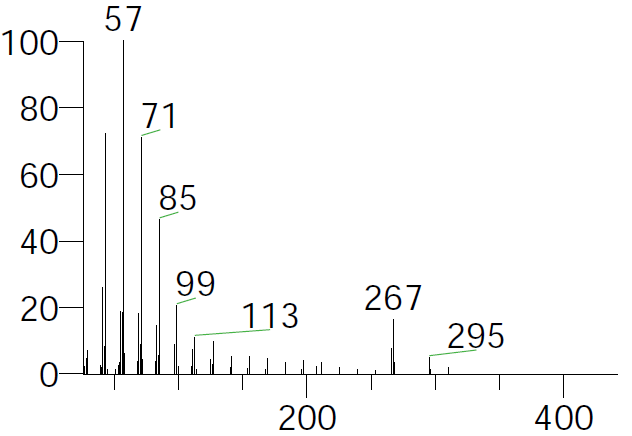 Figure 4:  GC- Mass Spectra of the compound 1, 3-methyl- HeneicosaneIn the GC-MS spectra, it shows a base peat at relative abundance of 100% at mass to charge ratio, m/z value of 57 which is corresponds to the most stable fragmentation ion butyl carbocation, e.i the secondary carbocation of the compound 1, and this m/z value is also available in another fragmentation of compound 1, 3-methyl-Heneicosane. So m/z value at 57 is the base peak. It also shows peak at relative abundance of m/z value at 43 which is the characteristic value for propyl carbocation. It also shows a peak at relative abundance at m/z value of 295 which indicate the loss of the branching methyl group from the molecular ion at carbon number 3. The m/z value at 71 indicates for the fragment ion of 2-methyl propyl carbocation. All of the relative abundance found in the GC-MS spectra is agreement with the fragmentation of the compound 1, 3-methyl-Heneicosane and it follows the fragmentation of hydrocarbon molecule. Some of the important fragment ions with their m/z values are shown in scheme 1.Scheme 1: The possible fragmentation ions with their m/z of compound 1, 3-methyl-Heineicosane.2.7: Experimental and characterizations:-Physical measurement: - The characterization techniques of the compounds were done by using the spectroscopic technique such as UV-Visible Spectroscopy, Fourier transforms infra red (FT-IR) spectroscopy, Nuclear Magnetic Resonance (NMR) and GC-Mass spectroscopy.2.7.1: UV-Visible Spectroscopy:UV-Visible Spectroscopy is an instrument used to measure the intensity of light passing through a sample, and compare it to the intensity of light before it passes through the sample. The absorption spectra were recorded using Shimazu UV-3600 double monochromator spectrophotometer.2.7.2: Fourier transforms infra red (FT-IR) spectroscopy:Fourier transforms infra red (FT-IR) spectroscopy is a technique used to obtain the infrared spectrum of the absorption or emission of a solid, liquid, or gas. This spectroscopic technique is used to determine the functional groups and molecular structures and to identify unknown compounds. The FT-IR spectra of the sample were obtained from Perkin Elmer Spectrum two Spectrophotometer, having spectral resolution 0.5cm-1 with a range of wavelength 400-4000cm-1 at room temperature.2.7.3: Nuclear Magnetic Resonance Spectroscopy:Nuclear magnetic resonance is a technique used to determine the molecular structure at the atomic level. The NMR spectra were note down in a Bruker 400MHz Spectrometer. The chemical shift in the NMR spectra is all given in ppm and TMS as the internal standard. 2.8: Spectroscopic data of compound 1, 3methyl-Heneicosane:IR Data(cm -1):  2918cm-1(C-H, s), 2849cm-1(CH2, s) , 1474cm-1(C-N, s), 1462cm-1(CH3, s), 720 cm-1(C-H, s).NMR Data ( 400MHz, : δ 1.28  ppm (8.9 protons (1.8.9)), δ 0.87 ppm (1H). GC-mass Data: m/z=310, m/z=295, m/z=267, m/z=113, m/z=99, m/z=85, m/z=71, m/z=57, m/z=43. CONCLUSION:In conclusion, the extraction, isolation and purification of pure compound from the traditionally important plant Mesosphaerum Suaveolen  was performed. We have isolated a pure compound and characterised it as 3-methyl-Heneicosane from the spectroscopic technique such as UV-visible, IR, NMR and GC-MS spectroscopy.REFERENCE:1. D. Chakraborty and S. M. Mandal, “Glandular and nonglandulartrichomes on vegetative and reproductive parts of Hyptis suaveolens (L.) Poit,” Phytomorphology, 2006, 56, 151-159.2. U. Quattrocchi, CRC World Dictionary of Plant Names: Common Names, Scientific Names, Eponyms, Synonyms, and Etymology, Routledge, England, UK, 1rd edition, 20173. M. R. Henderson, Malayan Wild Flowers (Dicotyledones), TienWah Press Ltd., Singapor, 1959, 476.4. C. A. Backer, R. C. B. Van de Brink, Jr., Flora of Java, N. V. P. Noordhoff, Graningen, 1965, 630.5. U. P. de Albuquerque, J. M. Monteiro, M. A. Ramos, and E. L. C. de Amorim, “Medicinal and magic plants from apublic market in northeastern Brazil,” Journal of Ethnopharmacology, 2007, 110, 76-91.6. J. W. Almeida Bezerra, A. R. Costa, M. A. de Freitaset al., “Chemical composition, antimicrobial, modulator andantioxidant activity of essential oil of Dysphaniaambrosioides(L.) Mosyakin&Clemants,” Comparative Immunology, Microbiology and Infectious Diseases, 2019, 65, 58-64. 7. S. Sharafzadeh and M. Zare, “Effect of drought stress on qualitative and quantitative characteristics of some medicinal plants from Lamiaceae family: a review,” Advances in Environmental Biology, 2011, 5, 2058-2062.8. C. M. Uritu, C. T. Mihai, G.-D. Stanciu et al., “Medicinal plants of the family Lamiaceae in pain therapy: a review,” Pain Research and Management, 2018, 2018, 1-44.9. D. Picking, R. Delgoda, I. Boulogne, and S. Mitchell, “Hyptis verticillataJacq: a review of its traditional uses, phytochemistry, pharmacology and toxicology,” Journal of Ethnopharmacology, 2013, 147, 16-41.10. A. R. Costa, J. W. A. Bezerra, R. P. Cruz, M. A. Freitas, V. B. Silva, and J. C. Neto, “In vitro antibiotic and modulatory activity of Mesosphaerum suaveolens (L.) Kuntze against Candida strains,” Antibiotics, 2020,  9, 1-13.11. R. M. Harley, J. F. B. Pastore, A. S. Soares, E. M. P. Fernando, and M. Mota, “Mesosphaerum caatingense (Lamiaceae), a new species from the semi-arid Caatinga region of Northeast Brazil,” Kew Bulletin, 2019, 74, 1-7.12. M. D. Sedano-Partida, K. P. Santos, W. R. Sala-Carvalho, C. L. Silva-Luz, and C. M. Furlan, “A review of the phytochemical profiling and biological activities of Hyptis Jacq.: a Brazilian native genus of Lamiaceae,” RevistaBrasileira de Botanica, 2020, 43, 1-16.13. J. W. A. Bezerra, A. R. Costa, M. A. P. da Silva, “Chemical composition and toxicological evaluation of Hyptis suaveolens (L.) Poiteau (LAMIACEAE) in DrosophilaMelanogasterand Artemiasalina,” South African Journal of Botany, 2017, 113, 437-442.14. G. Benelli, G. Flamini, A. Canale, P. L. Cioni, and B. Conti, “Toxicity of some essential oil formulations against the Mediterranean fruit fly Ceratitiscapitata (Wiedemann) 22 Evidence-Based Complementary and Alternative Medicine (DipteraTephritidae),” Crop Protection, 2012, 42, 223-229.15. H. Lohani, H. C. Andola, and N. Chauhan, “Variations in essential oil composition and biological activity of Hyptis suaveolens Poit: a high value aromatic plant of the Himalaya,” Medicinal Plants-International Journal of Phytomedicines and Related Industries, 2011, 3, 4, 311-314.16. S. Ngom, R. C. Perez, M. A. Mbow et al., “Larvicidal activity of Neem oil and three plant essential oils from Senegal against Chrysodeixischalcites (Esper, 1789),” Asian Pacific Journal of Tropical Biomedicine, 2018, 8, 67-72.17. A. K. Tripathi and S. Upadhyay, “Repellent and insecticidal activities of Hyptis suaveolens (Lamiaceae) leaf essential oil against four stored-grain coleopteran pests,” International Journal of Tropical Insect Science, 2009, 29, 04, 219-228.18. D. W. Wangrawa, A. Badolo, Z. Ilboudo, “Insecticidal activity of local plants essential oils against laboratory and field strains of anopheles gambiae s. l. (Diptera: Culicidae) from Burkina Faso,” Journal of Economic Entomology, 2018, 111, 2844-2853.19. P. S. Manchand, J. D. White, J. Fayos, and J. Clardy, “Chemical constituents of tropical plants. V. structures of suaveolic acid and suaveolol,” Journal of Organic Chemistry, 1974, 39, 15, 2306-2308.20. P. Grassi, T. S. U. Reyes, S. Sosa, A. Tubaro, O. Hofer, and K. Zitterl-Eglseer, “Anti-inflammatory activity of two diterpenes of Hyptis suaveolens from El Salvador,” Zeitschrift fur Naturforschung C, 2006, 61, 3-4, 165-170. 21. C. Vera-Arzave, L. C. Antonio, J. Arrieta et al., “Gastroprotection of suaveolol, isolated from Hyptis suaveolens, against ethanol-induced gastric lesions in Wistar rats: role of prostaglandins, nitric oxide and sulfhydryls,” Molecules, 2012, 17, 8, 8917-8927.22. T. N. Misra, R. S. Singh, T. N. Oiha, and J. Upadhyay, “Chemical constituents of Hyptis suaveolens. part I. spectral and biological studies on a triterpene acid,” Journal of Natural Products, 1981, 44, 6, 735-738. 23. T. N. Misra, R. S. Singh, and J. Upadhyay, “A natural triterpene acid from Hyptis suaveolens,” Phytochemistry, 1983, 22, 11, 2557-2558.24. K. V. Rao, Chemical Constituents of Hyptis suaveolens Poit and Solanumpubescens Willd, Doctoral thesis, Acharya Nagarjuna University, Guntur, AP, India, 1989.25. J. W. A. Bezerra, A. R. Costa, M. A. P. da Silva et al., “Chemical composition and toxicological evaluation of Hyptis suaveolens (L.) Poiteau (LAMIACEAE) in Drosophila melanogaster and Artemiasalina,” South African Journal of Botany, 2017, 113, 437-442.26. D. Asha, L. Mathew, and K. S. Rishad, “Evaluation of HPTLC fingerprints of flavonoids and antioxidant activity of selected medicinal plants of Lamiaceae family,” International Journal of Pharmacognosy and Phytochemical Research, 2015, 7, 240-245.27. D. W. Wangrawa, A. Badolo, Z. Ilboudo et al., “Insecticidal activity of local plants essential oils against laboratory and field strains of anopheles gambiae s. l. (Diptera: Culicidae) from Burkina Faso,” Journal of Economic Entomology, 2018, 111, 2844-2853.28. A. C. P. Moreira, E. D. O. Lima, P. A. Wanderley, E. S. Carmo, and E. L. D. Souza, “Chemical composition and antifungal activity of Hyptis suaveolens (L.) poit leaves essential oil against Aspergillus species,” Brazilian Journal of Microbiology, 2010,  41, 1, 28-33.29. T. R. S. A. Luz, J. A. C. Leite, L. S. S. Mesquita, S. A. Bezerra, D. P. B. Silveira, and J. W. C. Mesquita, “Seasonal variation in the chemical composition and biological activity of the essential oil of Mesosphaerum suaveolens (L.) Kuntze,” Industrial Crops and Products, 2020, 153, 1-8.30. P. S. Manchand, J. D. White, J. Fayos, and J. Clardy, “Chemical constituents of tropical plants. V. structures of suaveolic acid and suaveolol,” Journal of Organic Chemistry, 1974, 39, 15, 2306-2308. 31. P. Grassi, T. S. U. Reyes, S. Sosa, A. Tubaro, O. Hofer, and K. Zitterl-Eglseer, “Anti-inflammatory activity of two diterpenes of Hyptis suaveolens from El Salvador,” Zeitschrift fur Naturforschung C, 2006, 61, 3-4, 165–170.32. C. Vera-Arzave, L. C. Antonio, J. Arrieta et al., “Gastroprotection of suaveolol, isolated from Hyptis suaveolens, against ethanol-induced gastric lesions in Wistar rats: role of prostaglandins, nitric oxide and sulfhydryls,” Molecules, 2012, 17, 8, 8917-8927.33. Z. F. Tonzibo, A. B. Florence, G. Bedi, and J. C. Chalchat, ´ “Chemical composition of essential oil of Hyptis suaveolens (L) Poit. from Cote d’Ivoire,”  European Journal of Scientific Research, 2009, 38, 565-571.34. M. T. Gueye, A. Diallo, S. Gueye et al., “Analysis of the composition of plant essential oil used in cereals and legumes storage in Senegal,” Journal of Essential Oil Bearing Plants, 2016, 19, 2, 403-409. 35. C. Kossouoh, M. Moudachirou, V. Adjakidje, J.-C. Chalchat, and G. Figuer´ edo, “A comparative study of the chemical ´composition of the leaves and fruits deriving the essential oil of Hyptis suaveolens (L.) Poit. from Benin,” Journal of Essential Oil Research, 2010,  22, 6, 507-509.36. H. B. Andrade, A. F. Braga, S. K. V. Bertolucci, B. S. Hsie, S. T. Silva, and J. E. B. P. Pinto, “Effect of plant growth regulators, light intensity and LED on growth and volatile compound of Hyptis suaveolens (L.) Poit in vitro plantlets,” Acta Horticulturae, 2015, 1155, 277-284.37. N. EkowTomford, K. Dzobo, F. Adu, S. Chirikure, A. Wonkam, and C. Dandara, “Bush mint (Hyptis suaveolens) and spreading hogweed (Boerhaviadiffusa) medicinal plant extracts differentially affect activities of CYP1A2, CYP2D6 and CYP3A4 enzymes,” Journal of Ethnopharmacology, 2018,  211, 58-69.38. B. G. V. N. Rao and S. S. Nigam, “Chemical examination of the fixed oil from the seeds of Hyptis suaveolens,” Indian oil & Soap Journal, 1972, 37, 295-300.39. R. Salini, M. Sindhulakshmi, T. Poongothai, and S. K. Pandian, “Inhibition of quorum sensing mediated biofilm development and virulence in uropathogens by Hyptis suaveolens,” Antonie Van Leeuwenhoek, vol. 2015, 107, 1095-1106. 40. M. Chatri, A. Baktiar, M. Mansyurdin, and P. Periadnadi, “Leaf trichomes morphology of Hyptis suaveolens (L.) poit. (Lamiaceae),” IOP Conference Series: Materials Science and Engineering, 2018, 335, 1-6.41. H. J. C. Moreira and H. B. N. Bragança, Manual de Identificação de PlantasInfestantes, FMC Campinas, Campinas, Brazil, 2010. 42. J. S. R. Aluri, M. I. Vergara-Santana, and S. L. Juarez, “Floral ecology, carinal-lobe release, pollination and reproductive success in the wild and domesticated forms of Hyptis suaveolens (L.) Poit. (Lamiaceae) in Mexico,” Plant Species Biology, 1997, 12, 2-3, 61-68. 43. P. Sharma and N. Sharma, “Mating strategies in a ruderal weed: case history of Hyptis suaveolens (L.) Poit,” Vegetos, 2019, 32, 4, 564-570.44. H. Padalia, V. Srivastava, and S. P. S. Kushwaha, “Modeling potential invasion range of alien invasive species, Hyptis suaveolens (L.) Poit. in India: comparison of MaxEnt and GARP,” Ecological Informatics, 2014, 22, 36-43. 45. R. J. Fensham and I. D. Cowie, “Alien plant invasions on the Tiwi Islands. Extent implications and priorities for control,” Biological Conservation, 1998, 83, 1, 55-68.46. I. D. Cowie and P. A. Werner, “Alien plant species invasive in Kakadu National Park, tropical northern Australia,” Biological Conservation, 1993, 63, 2, 127-135.47. S. F. Soares, L. M. F. Borges, R. de Sousa Braga, “Repellent activity of plant-derived compounds against Amblyommacajennense (Acari: ixodidae) nymphs,” Veterinary Parasitology, 2010, 167, 1, 67-73.48. P. P. Sharma, R. K. Roy, D. G. Anurag, and K. S. Vipin, “Hyptis suaveolens (L.) poit: a phyto-pharmacological review,” International Journal of Chemical and Pharmaceutical Sciences, 2013, 4, 1-11.49. H. O. Edeoga, G. Omosun, and L. C. Uche, “Chemical composition of Hyptis suaveolens and Ocimumgratissimum hybrids from Nigeria,” African Journal of Biotechnology, vol. 5, pp. 892–895, 2006.50. L. C. A. Barbosa, F. T. Martins, R. R. Teixeira, M. Polo, and R. M. Montanari, “Chemical variability and biological activities of volatile oils from Hyptis suaveolens (L.) Poit,” Agriculturae Conspectus Scientificus, vol. 78, pp. 1–10, 2013.51. A. K. M. M. Islam, O. Ohno, K. Suenaga, and H. KatoNoguchi, “Suaveolic acid: a potent phytotoxic substance of Hyptis suaveolens,” Ke Scientific World Journal, 2014,  2014, 16.52. O. K. Shittu, B. Lawal, A. A. Ojo, and A. S. Yisa, “Polyethylene glycol–modified nanocarrier encapsulation of diminazeneaceturate improved haematobiochemical recovery in Trypanosomabrucei infected rats,” Polish Journal of Natural Sciences, 2019, 34, 317-332.53. H. L. Ziegler, T. H. Jensen, J. Christensen et al., “Possible artefacts in the in vitro determination of antimalarial activity of natural products that incorporate into lipid bilayer: apparent antiplasmodial activity of dehydroabietinol, a constituent of Hyptis suaveolens,” PlantaMedica, 2002, 68, 6, 547-549.54. J. C. Chukwujekwu, P. Smith, P. H. Coombes, D. A. Mulholland, and J. Van Staden, “Antiplasmodialditerpenoid from the leaves of Hyptis suaveolens,” Journal of Ethnopharmacology, 2005, 102, 2, 295-297. 55. M. Noronha, S. Guleria, D. Jani, L. B. George, H. Highland, and R. B. Subramanian, “Ethnobotanical database based screening and identification of potential plant species with antiplasmodial activity against chloroquine-sensitive (3D7) strain of Plasmodium falciparum,” Asian Pacific Journal of Tropical Biomedicine, 2018,  8, 92.56. N. Z. T. Jesus, H. S. Falcão, G. R. M. Lima et al., “Hyptis suaveolens (L.) Poit (Lamiaceae), a medicinal plant protects the stomach against several gastric ulcer models,” Journal of Ethnopharmacology, 2013, 150, 3, 982-988.Compound, the CitationStructure of compoundMethod of Identification  Plant part Sabinene,14-18GC-MSLeavesSuaveolol,19-231H-NMR and 13C-NMR  LeavesOleanolic acid,241H-NMR and 13C-NMR  LeavesBetulinic acid,251H-NMR and 13C-NMR  RootsUrsolic acid,25,261H-NMR and 13C-NMR  Roots, LeavesLupeol,261H-NMR and 13C-NMR  LeavesGallic acid,27-28HPLC-DAD and HPTLCLeaves  and stems                            Ellagic acid,11HPLC-DAD       Leaves and aerial partFerulic acid,28HPTLCLeaves and stem                           Catechin,10,13HPLC-DADLeavesEucalyptol,29-31GC-Mass    Spectroscopy                    Leaves (essential oil)                   Suaveolol,32-341H-NMR and 13C-NMR               Leaves  β-Caryophyllene,16,33-35GC-Mass Spectroscopy                 LeavesGermacrene D36Essential oilLeavesQuercetin,10,13,26,37HPLC-DAD and UPLC-Mass Spectroscopy                            Leaves and  stem         Ethyl caffeate,37UPLC-Mass SpectroscopyLeavesSyringic acid,37UPLC-Mass Spectroscopy                    Leaves  Oleic acid,38GC-Mass SpectroscopySeedsStearic acid,38GC-Mass SpectroscopySeedsPalmitoleic acid,38GC-Mass Spectroscopy                  SeedsPalmitic acid,39GC-Mass Spectroscopy     Seeds and leaves       Undecanoic acid,39GC-Mass Spectroscopy             LeavesEluent % (Column Polarity)Fraction No.InferencePE 100%1-60Compound 1, 3-methyl-HeneicosanePE:EA, 97:3 v/v61-299Orange Single spot